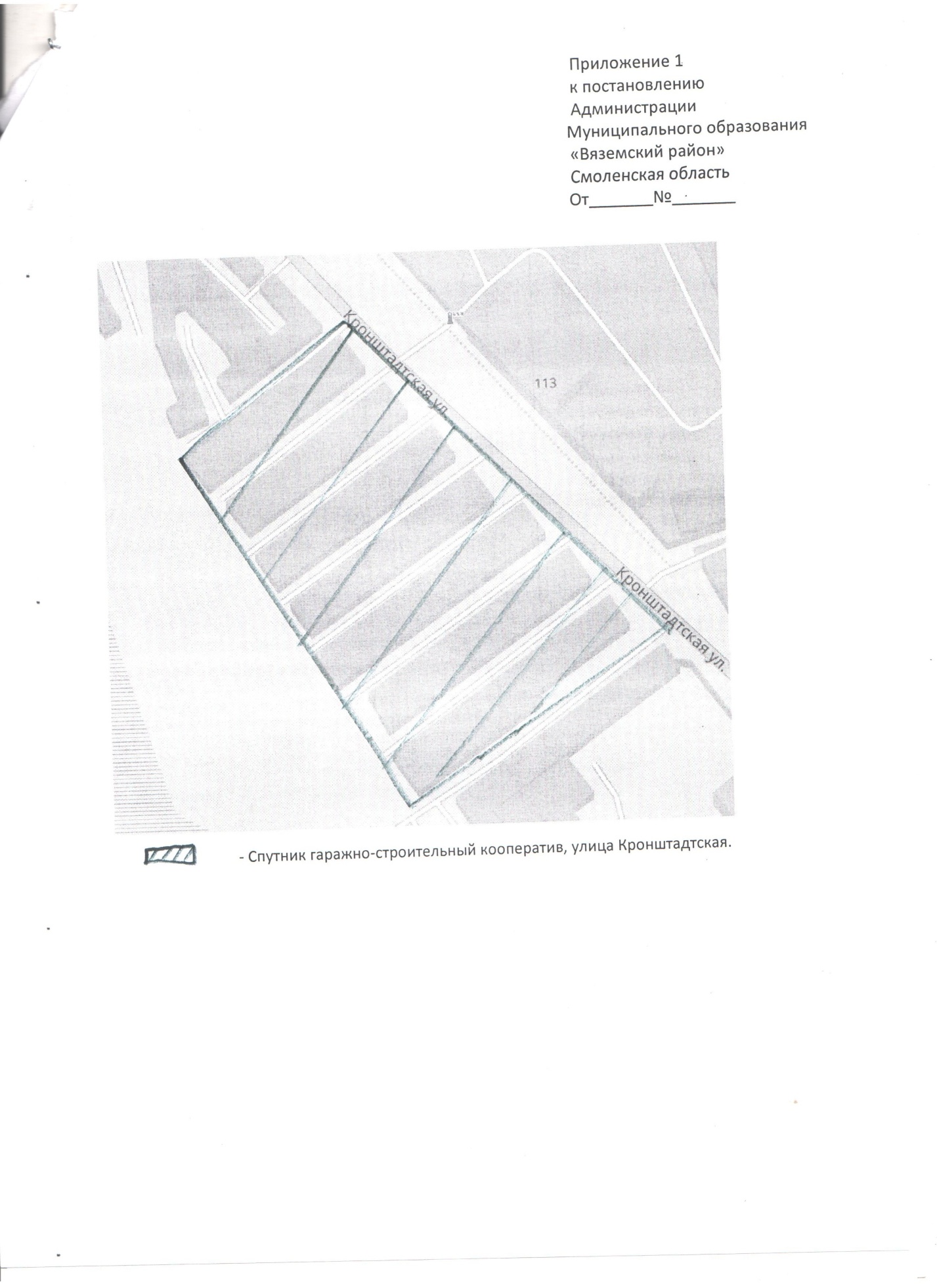                     - Спутник гаражно-строительный кооператив. улица КронштадтскаяПриложение к постановлению Администрации муниципального образования  «Вяземский район» Смоленской областиот 15.01.2019 № 37